«АЛИСА ЗНАЕТ ЧТО ДЕЛАТЬ!» – ТЕПЕРЬ И В КИНОС 1 октября популярнейший мультсериал «Алиса знает что делать!», ( пр-во кинокомпании BAZELEVS) можно будет увидеть на большом экране. В прокат выходит 52 минутная версия - «Алиса знает, что делать! Зеленая месть», в которую вошли две серии: «Долой креатив!» (реж.Я.Сысоев) и совсем новая– «Зеленая месть» (реж. А. Люткевич). 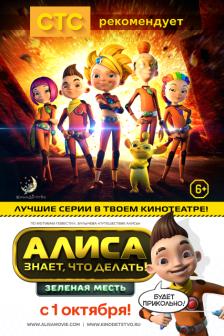  Елена Маленкина, продюсер: «Многие зрители отмечают "киношное" качество нашего проекта, некоторые серии буквально созданы для большого экрана. Кроме того, в кинотеатрах по-прежнему очень мало контента, адресованного аудитории от 7 до 12 лет. А ведь это тот возраст, когда ребенок впервые самостоятельно может пойти в кинотеатр с друзьями, с одноклассниками».Премьерные показы, организованные компанией «КиноДетство» при поддержке телеканала СТС, пройдут с 1 октября 2015 г. в 10-12- ти лучших кинотеатрах страны  эксклюзивно (по принципу: один кинотеатр - в городе). А с 15 октября прокат пройдет в остальных кинотеатрах.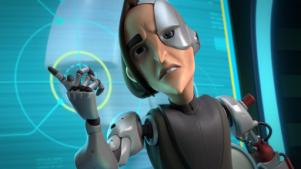 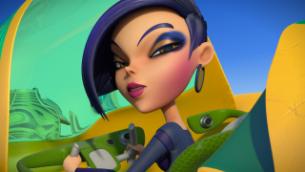 Герои мультсериала говорят голосами звезд кино и телевидения. Алису озвучивает Дарья Мельникова («Папины дочки», «Стальная бабочка», «Гагарин. Первый в космосе»), ее подругу Наташку – Мирослава Карпович,  также в озвучании принимали участие Дмитрий Назаров, Армен Джигарханян, Гоша Куценко, Артур Смольянинов, Антон Богданов и другие известные актеры. Дарья Мельникова, актриса:«Алиса» – это отрыв от реальности, романтические приключения, полеты в новые неизвестные миры, и именно поэтому все, что связано историей Алисы Селезневой, пользуется огромной любовью – как у читателей, так и у зрителей. После фильма «Гостья из будущего» у меня сложилось впечатление, что Алиса – мечтательная и романтическая барышня. У нас же она больше приближена к современности и полностью лишена рефлексии. Часто после её озвучания я выхожу из студии абсолютно без сил – всю энергию приходится отдавать этой неугомонной девочке». Телепремьера, теперь уже популярнейшего среди тинэйджеров, сериала «Алиса знает что делать!» состоялась в сентябре 2013 года на телеканале СТС. К настоящему моменту завершено производство 20 серий, права на сериал реализованы в 6 странах мира: США, Канаде, Израиле, Польше, Боснии и Украине. В мае 2015 года мультсериал был включен в лонг-лист международной телевизионной премии EmmyKids в категории «Лучшая анимация». Номинанты EmmyKids будут объявлены осенью в Каннах на ежегодном теле-кинофоруме MIPCOM, а победители премии – в феврале 2016 года на торжественной церемонии в Нью-Йорке. В апреле 2015 кинокомпания BAZELEVS объявила о старте производства полнометражного мультфильма «Алиса знает что делать!», релиз которого запланирован на конец 2016 года. В полнометражной версии создатели проекта обещают добиться еще более высокого качества 3D-анимации, в том числе, за счет детальной прорисовки всех элементов. Над музыкой к мультфильму работает британский композитор и музыкант Марк Уиллот (лауреат премии «Эмми»),  (музыка к фильмам: «Снежная королева», «Снежная королева 2: Перезаморозка», «Ёлки лохматые»).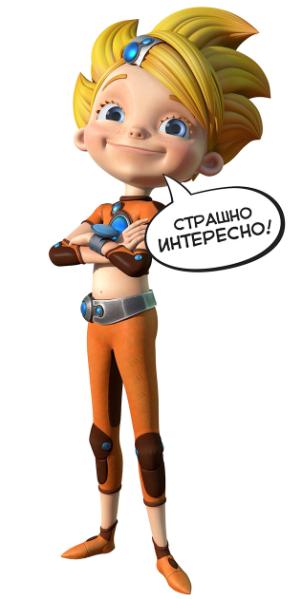 Подробнее: http://alisamovie.ru/http://www.youtube.com/user/alisamoviewww.facebook.com/alisa.selezneva.94849https://vk.com/alisamovieБудем рады предоставить более подробную информацию и дополнительные материалы:Павел Гайков, пресс-секретарь BAZELEVS8 (915) 101 46 93     pg@bazelevs.comАртем Иванов, PR-директор BAZELEVS 8 (919) 784 90 10  a.ivanov@bazelevs.ruПо вопросам проката:КиноКомпания КиноДетство,Москва, 121099, 2-й Смоленский пер., 1/4тел.: +7 (499) 241-99-69 (офис с 10-00 до 20-00          +7 (499) 241-28-75 (офис)e-mail: Tamara.Tarasova@kinodetstvo.ru+7 - (985)-138-77-88+7- (916)-138-77-88e-mail: Oleg.Sandarov@KinoDetstvo.ru +7-  (905) 570-49-50               web: www.KinoDetstvo.ru     YouTube: www.youtube.com/user/KinoDetstvoВКонтакте: vk.com/KinoDetstvo   facebook: facebook.com/KinoDetstvo